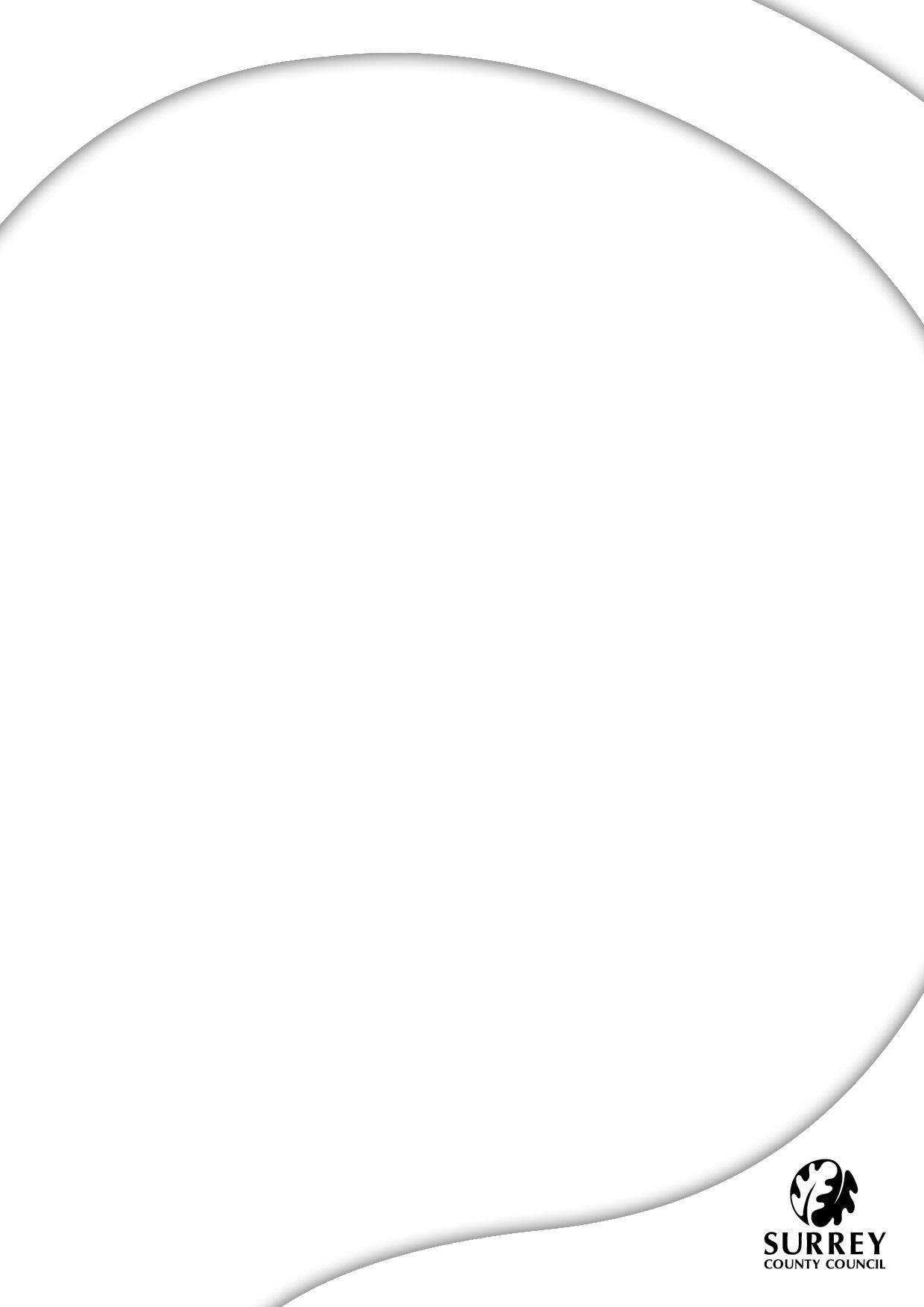 GDPR (2018). Buckles and Bows  (the ‘Nursery) respects your privacy rights and is committed to ensuring that it protects your details, the information about your dealings with the Nursery and other information available to the Nursery (‘your information’). In accordance with the GDPR (2018), the Nursery will use your information, for the purpose of providing support to children, to (a) deal with your requests and administer its departmental functions, (b) meet its statutory obligations, and (c) prevent and detect fraud. The Nursery may share your information (but only the minimum amount of information necessary to do the above and only where it is lawful to do so) with appropriate departments and agencies in accordance to the Multi Agency Information Sharing Protocol (MAISP). Further details including a copy of the MAISP can be found at www.surreycc.gov.uk. If you would like to apply for access to the information we hold about you please send a written request to: Administrator, Buckles and Bows Pre-School Nursery, Ongar Hill, Addlestone, Surrey, KT15 1BP. Please tick to say that you have read and consent to this ☐*I/We wish to guarantee a place at Buckles & Bows Pre-School Nursery from …………………………….(Date) and will make a bank transfer of £50 (£25 admin fee, £25 deposit).*I/We wish to go on the waiting list and understand that, if offered, I/we will pay £50 to confirm and guarantee the place. (*Delete where applicable)If we are offered a place which we no longer require, we will inform the pre-school as soon as possible.  We understand that the £50 consists of a £25 non-refundable Administration Fee, plus a £25 deposit which is held until the last invoice before my child leaves the Pre-School.  Should we cancel the place prior to starting at Buckles and Bows we understand that we will forfeit the full £50 admin fee & deposit.  Once our child has started at Buckles and Bows if we fail to give 6 weeks written notice of withdrawing our child, we also understand that we forfeit the £25 deposit.Please indicate which funding you require: 15 hours ☐ 30 hours ☐ FEET ☐I/We have read and agree to the GDPR (2018) statement on page 1.Signature of parent ……………………………………………………………          Date……………………It is our aim to be as cash and cheque free as possible. Our preferred method of payment is on-line. The account details are: “Buckles & Bows Pre-School Nursery”  Sort code: 40-08-43  Account number: 31022083. Please include your child’s name as the reference. Please return form to: Louise Gough at the nursery.Registration Form(Mark as confidential)Registration Form(Mark as confidential)Basic DetailsChilds full nameChild known asDate of BirthGenderNationalityChild’s home addressName of parent with whom the child livesDoes this parent have parental responsibility? Yes/No (delete) Name of parent with whom the child livesDoes this parent have parental responsibility?Yes/No (delete)AddressHome telephone numberMobile numberEmail AddressName of parent with whom the child does not live (if applicable)Does this parent have parental responsibility?Yes/No (delete)Does this parent have legal access to the child?Yes/No (delete)AddressHome telephone numberMobile numberEmail AddressEmergency contact detailsParent 1 - Work/daytime contact numberParent 2 - Work/daytime contact numberAny other emergency contact number1.NameTelephone numberMobile telephone number2.NameTelephone numberMobile telephone numberPerson authorised to collect the child (must be over 16 years of age)1.NameTelephone numberRelationship to the child2 NameTelephone numberRelationship to childPassword for authorised collectionPersonal details of childWhat is your child’s ethnic origin?What language(s) is/are spoken at home?What is your child’s religion?Are there any festivals or special occasions celebrated in your culture that your child will be taking part in and that you would like to see acknowledged and celebrated while he/she is at the setting?Does your child have any special dietary needs or preferences? Yes/No (delete)Please tell us the details of any dietary requirements including any allergies, intolerances, religious/cultural/personal preferenceAllergiesIntoleranceReligious/ cultural/ personal(Please delete as appropriate)Does your child have any special educational needs or a disability? Yes/No (delete)Please tell us the details so that we can support your child in the setting.Names of professionals involved with childName of professionalName of agency and their roleTelephone numberName of professionalName of agency and their roleTelephone number  Name of professionalName of agency and their roleTelephone numberWill you child require additional resources or support before starting at the setting?Name of GPAddressTelephone numberIs your child on any medication?If yes, please give detailsYes/ No (Delete)Does your child have any birth marks or a Mongolian blue spot?If yes, please give detailsYes/ No (Delete)What is your child’s normal body temperature?Are your child’s immunisations up to date Has your child attended their Health and Development Review at age two? Yes/ No/ NA(Delete)Please give details if any concerns were raisedIs there an Early Help Assessment in place for your child?Yes/ No/ (Delete)Please give details of any support you have receivedName of lead professionalIs your child known to social care?	Yes/ No/ (Delete)Name of social workerEmail addressDetails of other childcare settingsDetails of other childcare settingsIs your child transferring to us from another childcare setting or childminder?Yes/ No/ (Delete)If yes, the please provide the following details:Name of provider/ childminderAddressTelephone numberEmail addressAre you happy for us to contact the setting to request information on your child to ensure continuity of care?Yes/ No/ (DeleteDoes your child currently attend another setting or childminder alongside our setting?Yes/ No/ (DeleteIf yes, the please provide the following detailsName of provider/ childminderAddressTelephone numberEmail addressAre you happy for us to contact the setting to request information on your child to ensure continuity of care?Yes/ No/ (DeleteParent 1Parent 2Key personManagerDateDate or first review